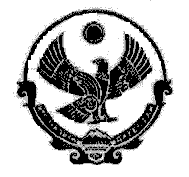 РЕСПУБЛИКА ДАГЕСТАН_______..______АДМИНИСТРАЦИЯ ГОРОДСКОГО ОКРУГА «ГОРОД КАСПИЙСК»368300 РД г. Каспийск, ул. Орджоникидзе, 12, тел. 8 (246) -5-14-11, факс 8 (246)- 5-10-00cайт: www.kaspiysk.org, e-mail: kasp.info@yandex.ruПОСТАНОВЛЕНИЕ№ 634					           « 29 »          07        2016 г.«Об утверждении Положения об организации пассажирских перевозок маршрутным автомобильным транспортом на территории муниципального образования городской округ «город Каспийск»   В соответствии с Федеральным законом N 131-ФЗ от 06.10.2003 "Об общих принципах организации местного самоуправления в Российской Федерации",  Федеральным законом от13.07.2015 года №220-ФЗ., Уставом муниципального образования "город Каспийск»", принятым Решением Собрания депутатов городского округа «город Каспийск» от 19 мая  2015 года №232                                           с целью создания условий для более полного удовлетворения потребностей населения в качественных и безопасных регулярных перевозках маршрутным автомобильным пассажирским транспортом и повышения ответственности владельцев пассажирского транспорта за укрепление транспортной дисциплины , администрация городского округа «город Каспийск»,                                        ПОСТАНОВЛЯЕТ: 1.Утвердить Положение об организации регулярных пассажирских перевозок маршрутным автомобильным транспортом на территории муниципального образования городского округа «город Каспийск».2.Контроль за исполнением настоящего постановления возложить на заместителя главы администрации городского округа  Абдулатипова Д.Р.3.Настоящее постановление вступает в силу со дня его официального опубликования в газете "Трудовой Каспийск»".Глава городского округа «город Каспийск»                                                    М .С. Абдулаев.Исп:    Нач.отдела экономики:             Абдулкеримов Н.М.Согласовано:             Зам.главы администрации ГО                 Абдулатипов Д.Р.               Нач. юридического отдела :              Магомедов Р.А.           Зам.управделами администрации              ГО «город Каспийск»:              Гасанбекова Л.А.